金門縣 109 學年度國民小學一般智能資賦優異學生鑑定安置申請資格您的孩子思考敏捷，常能舉一反三嗎？記憶力強，經常過目不忘？您的孩子常提出出人意料的創意想法嗎？還是遇到有興趣的事物就廢寢忘食，專注忘我？不要懷疑！如果答案是「Yes」，您的孩子可能有資優特質！資優教育可以提供適性課程，充分發展孩子的潛能，培養思考與創造能力。還再等什麼，現在就來報名！複選評量：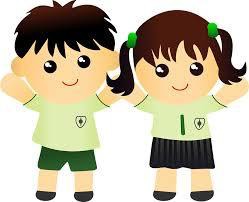 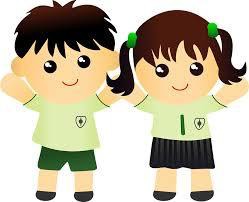 時間-109.4.18(六)、109.4.19(日) 地點-中正國小現就讀本縣國小二、四年級具備一般智能資賦優異潛質的學生資料索取報名資料索取地點：原就讀學校 導師處或輔導室特教/輔導組 網站下載：金門縣政府教育處及 各國小網站報名報名日期：109.2.11(二)至109.2.15(六)上班日 8：00-16：00報名地點：向原就讀學校導師報 名或洽該校輔導室特教/輔導組評量初選評量：時間-109.3.7(六)地點-中正國小通過鑑定安置方式就讀設有一般智能資優資源班學 校(中正國小)者，一律安置該校 一般智能資優資源班。 非就讀設有一般智能資優資源班學校 (非中正國小) 者，得就下 列方式擇一安置：1.安置於中正國小一般智能資優資源班2.安置於原學校普通班，部分時 間接受資優教育方案服務鑑定流程說明會教師場：109.1.21(二)下午 13:30~15:00 中正國小視聽教室 家長場：109.1.21(六)下午 18:30~20:00 中正國小視聽教室－－－－－－－－－－－－－－－－－－－－－－－－－－－－－－－－－－－－－通知單回條	 	年 	班 姓名： 	□ 家長已詳細閱讀本通知單「金門縣 109 學年度一般智能資賦優異學 生鑑定與安置」宣導事項。家長簽名： 	